附件6第三届（2023）中国高校科技成果交易会技术需求发布和成果对接指南【羚羊网站网址】 https://www.lingyangplat.com/一、发布技术需求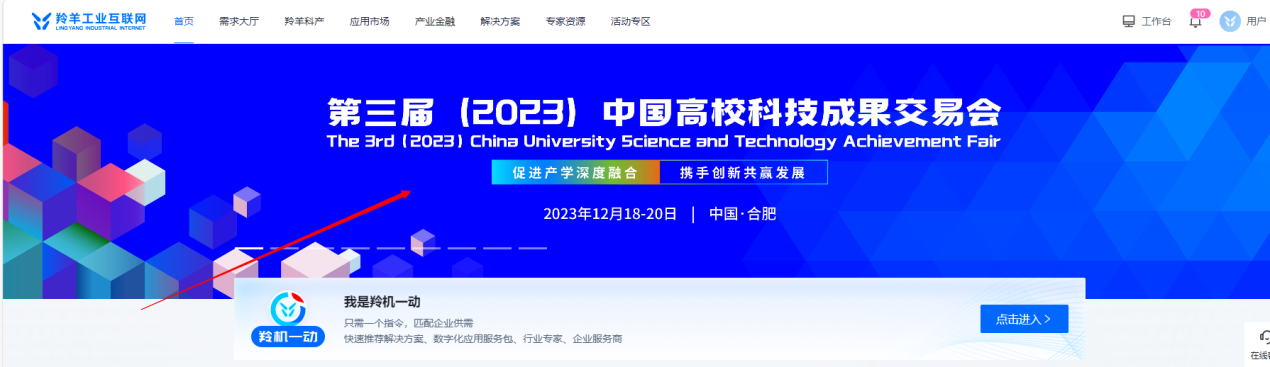 进入羚羊工业互联网官网，点击首页“第三届（2023）中国高校科技成果交易会”。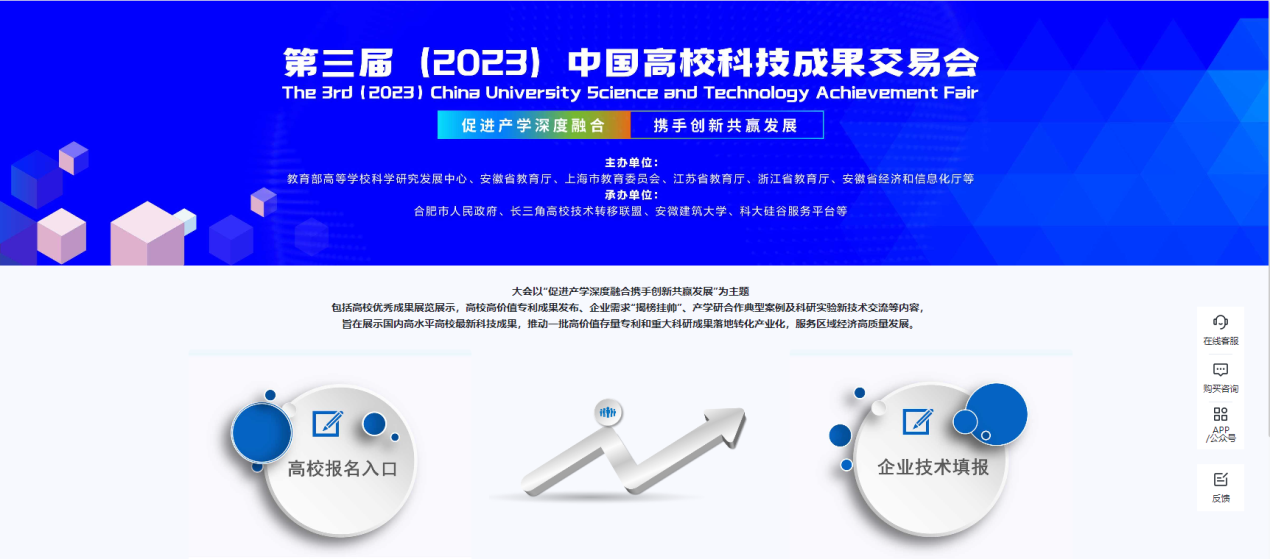 点击企业技术需求填报，根据提示进行填报即可。二、成果对接进入羚羊工业互联网官网，点击羚羊科产。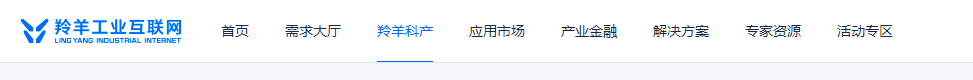 在羚羊科产-科技成果页面，检索希望对接的高校科技成果。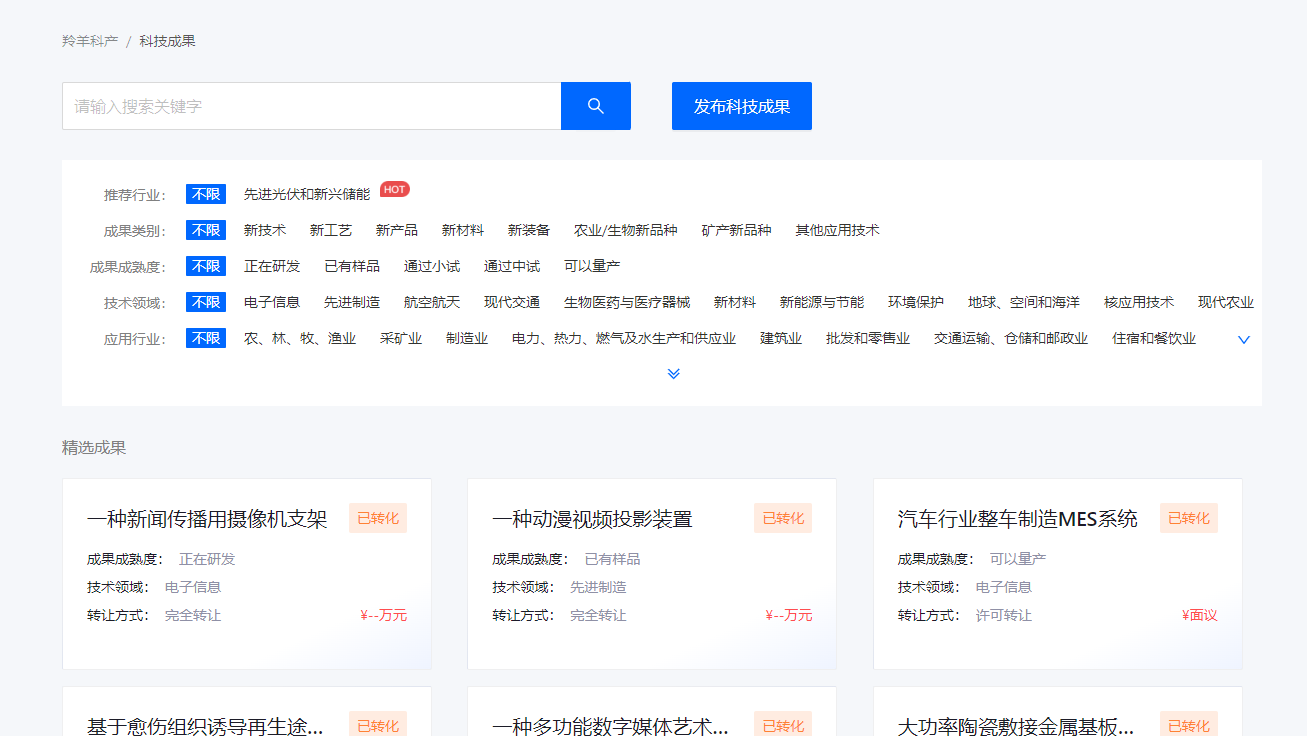 点击联系发布者，即可通过语音和发布者取得联系，双方手机号通过虚拟号进行保护。企业也可选择通过羚羊平台技术经理人进行对接。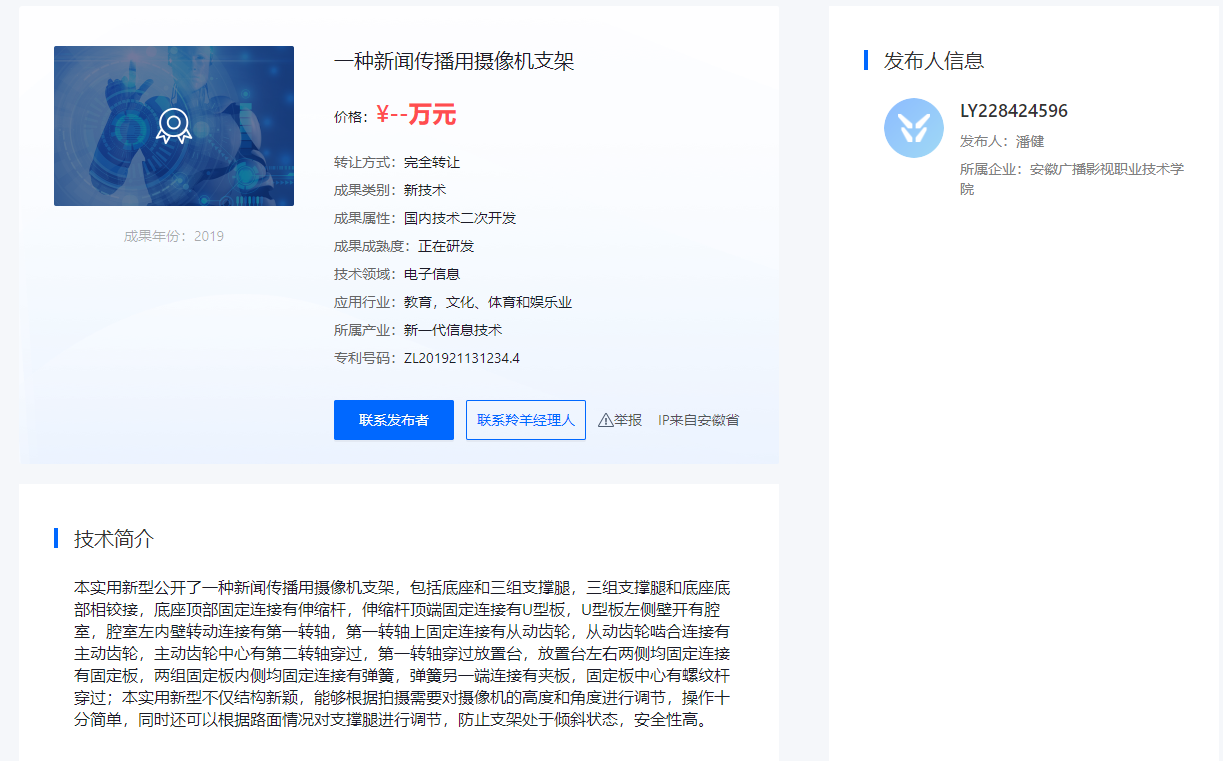 三、报名服务【微信服务群】用户可以扫码进群，就登陆过程中的问题进行咨询。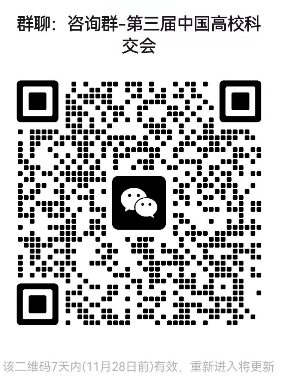 【网上报名技术支持的电话】李嘉伟，郝小鹏  电话:17756262092，15665467370【安徽科技大市场线上服务平台网址】 https://www.ahcxg.cn一、成果对接1、进入安徽科技大市场线上服务平台，鼠标移至供需中心，点击科技成果信息进入成果查询界面。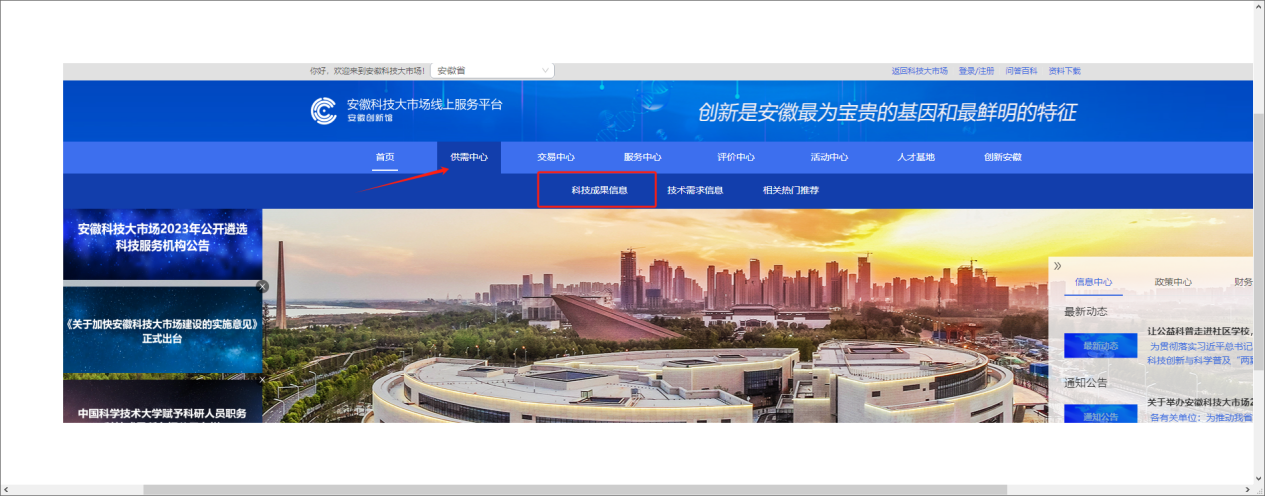 2、在科技成果信息页面，检索希望对接的高校科技成果。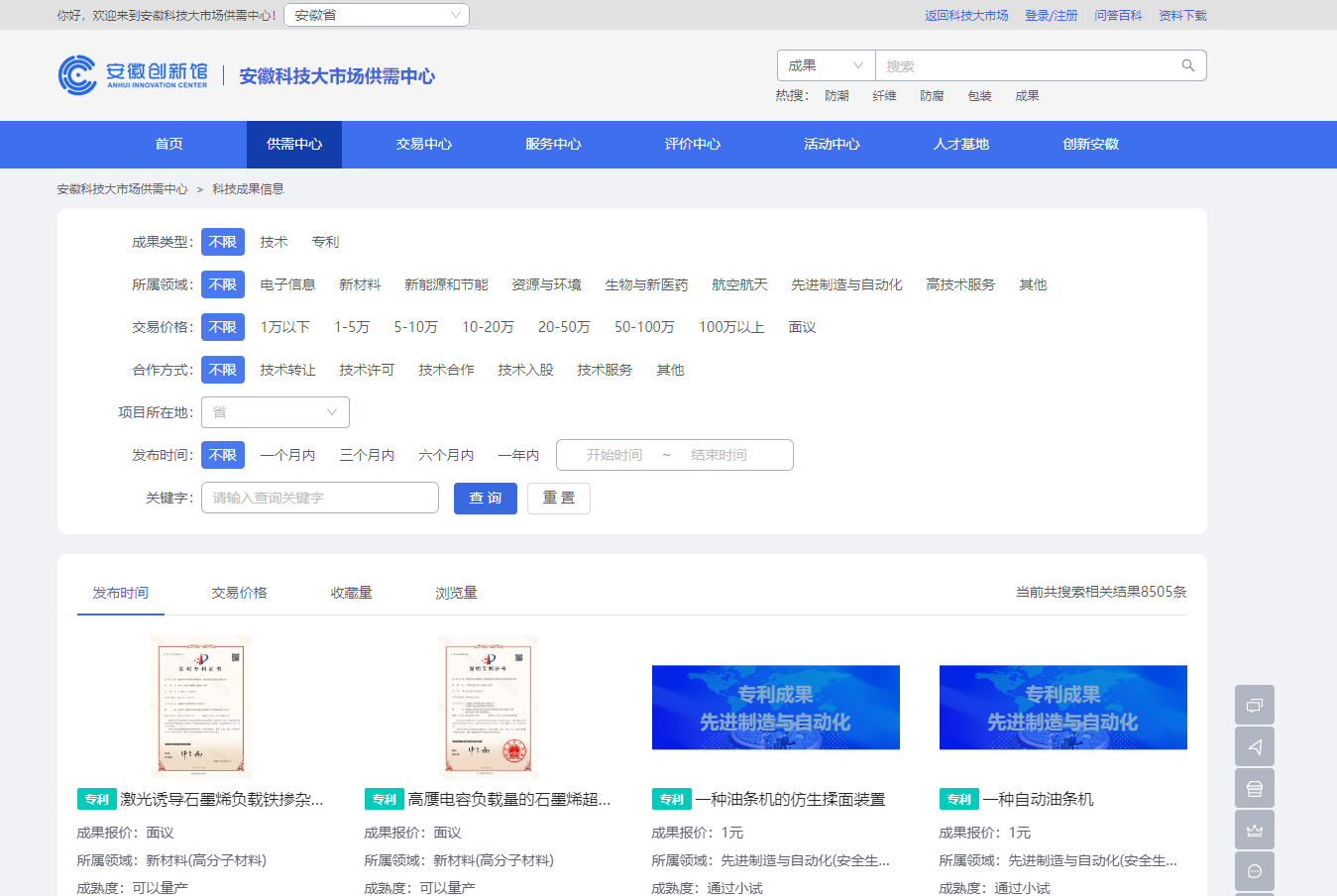 3、查询到期望成果后，企业也可选择通过安徽科技大市场技术经纪人进行对接。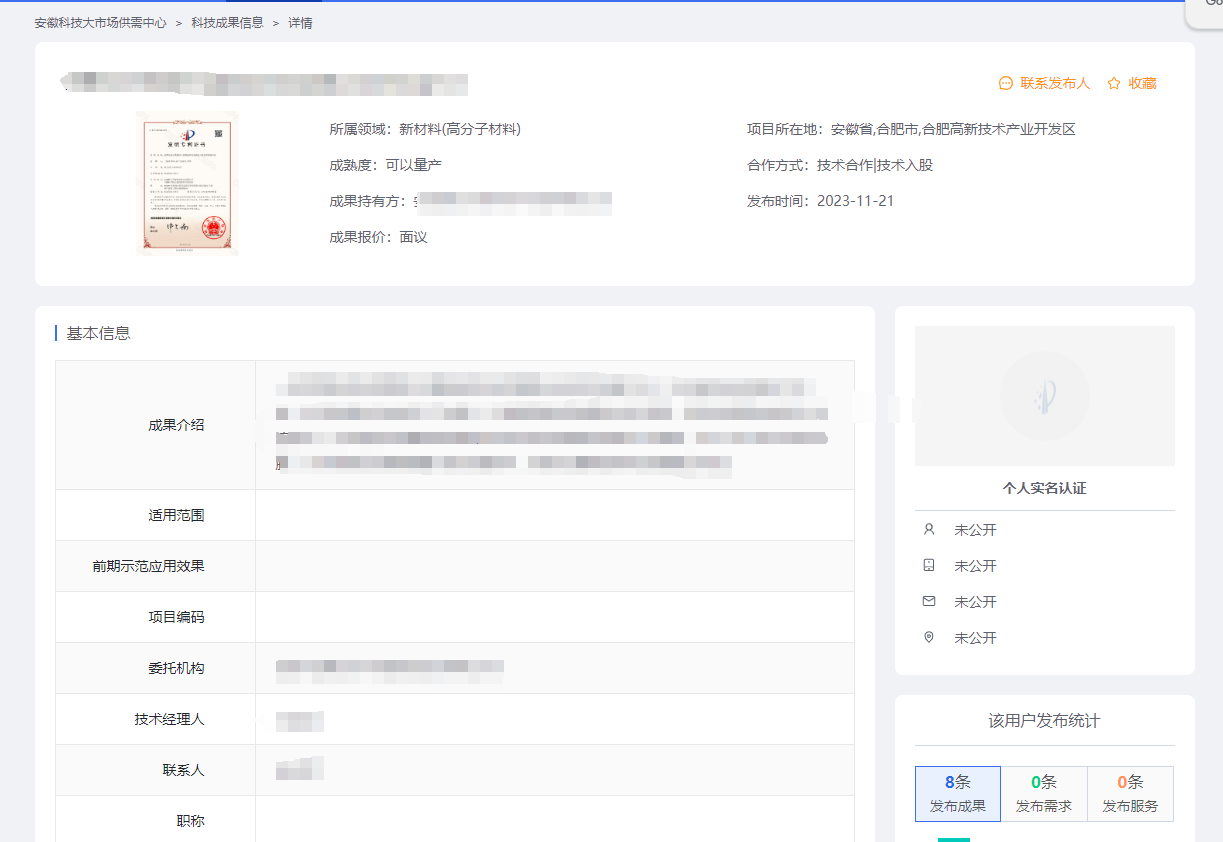 技术经纪人联系二维码：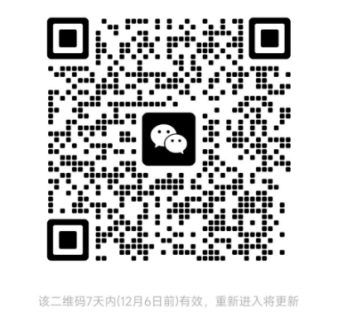 二、技术咨询服务【线上成果对接电话】李政洋：17611058877【网上技术支持电话】汪子轩：13855106036附件1附件1附件1各市参加大会开幕式企业名单各市参加大会开幕式企业名单各市参加大会开幕式企业名单序号公司名称所在地市1安徽半方信息科技有限公司合肥市2安徽东风机电科技股份有限公司合肥市3安徽科力信息产业有限责任公司合肥市4安徽联合智能装备有限责任公司合肥市5安徽隼波科技有限公司合肥市6安徽希丞科技有限公司合肥市7国家能源集团科学技术研究院有限公司合肥市8合肥安芯睿创半导体有限公司合肥市9合肥安永信息科技有限公司合肥市10合肥点津科技有限公司合肥市11合肥哈工易科自动化科技有限公司合肥市12合肥六线速云信息技术有限公司合肥市13合肥诺森医学检验有限公司合肥市14合肥市智能机器人研究院合肥市15合肥知冷低温科技有限公司合肥市16科大硅谷服务平台公司合肥市17中国电子科技集团公司第四十三研究所合肥市18中科星图测控技术股份有限公司合肥市19安徽弘昌新材料股份有限公司淮北市20安徽科宝生物工程有限公司淮北市21淮北绿洲新材料有限责任公司淮北市22淮北市中芬矿山机器有限责任公司淮北市23安徽重锤环保设备有限公司亳州市24安徽淮宿建材有限公司宿州市25安徽久力机械设备有限公司宿州市26安徽勒森传感科技有限公司宿州市27泗县汉和智能装备科技有限公司宿州市28安徽奥维斯智能设备科技有限公司蚌埠市29安徽迪发尔智能科技有限公司蚌埠市30安徽九州云箭航天技术有限公司蚌埠市31安徽碳华新材料科技有限公司蚌埠市32安徽壹石通材料科技股份有限公司蚌埠市33蚌埠市神舟机械有限公司蚌埠市34蚌埠希磁科技有限公司　蚌埠市35蚌埠液力机械有限公司蚌埠市36上海芯港信息科技有限责任公司蚌埠市37安徽阜阳风劲霸机电有限公司阜阳市38安徽恒宇环保设备制造股份有限公司阜阳市39安徽南都华拓新能源科技有限公司阜阳市40阜阳海钠科技有限责任公司阜阳市41界首市天鸿新材料股份有限公司阜阳市42天能电池集团（安徽）有限公司阜阳市43安徽光神航天电子技术有限公司淮南市44淮南东华欧科矿山支护设备有限责任公司淮南市45淮南美亚高新材料股份有限公司淮南市46淮南鹏程天下电子科技有限公司淮南市47开沃新能源汽车集团股份有限公司淮南市48中国电子科技集团公司第八研究所淮南市49安徽博泰电子材料有限公司滁州市50安徽光智科技有限公司滁州市51安徽来安经济开发区管委会滁州市52安徽微迈思科技有限公司滁州市53滁州捷泰新能源科技有限公司滁州市54工大开元环保科技（安徽）股份有限公司滁州市55晶锋集团（天长）仪器仪表有限公司滁州市56明光三友电力科技有限公司滁州市57医谷（滁州）航空医疗研究院有限公司滁州市58意特利（滁州）智能数控科技有限公司滁州市59安徽明天氢能科技股份有限公司六安市60安徽人和智能制造有限公司六安市61安徽省六安恒源机械有限公司六安市62安徽应流航源动力科技有限公司六安市63安徽中科源起科技有限公司六安市64六安一六八航空航天精密器件有限公司六安市65六安永达机械股份有限公司六安市66安徽东海裕祥智能装备科技有限公司马鞍山市67马鞍山灵犀科技有限公司马鞍山市68马鞍山南马智能制造研究所有限公司马鞍山市69马鞍山同杰良生物材料有限公司马鞍山市70马钢（集团）控股 有限公司马鞍山市71泰尔（安徽）工业科技服务有限公司马鞍山市72埃夫特智能装备股份有限公司芜湖市73安徽航瑞航空动力装备有限公司芜湖市74安徽华东光电技术研究所有限公司芜湖市75安徽美芝精密制造有限公司芜湖市76安徽瑞氢动力科技有限公司芜湖市77国营芜湖机械厂芜湖市78奇瑞汽车股份有限公司芜湖市79芜湖钻石航空发动机有限公司芜湖市80中航华东光电有限公司芜湖市81安徽富凯特材有限公司宣城市82安徽黄山恒久链传动有限公司宣城市83安徽省绩溪华林环保科技股份有限公司宣城市84广德祥源新材科技有限公司宣城市85安徽华创新材料股份有限公司铜陵市86安徽蓝盾防务科技有限公司铜陵市87安徽六国化工股份有限公司　铜陵市88安徽铜都流体科技股份有限公司铜陵市89安徽铜冠产业技术研究院有限公司双碳研究所铜陵市90铜陵精达特种电磁线股份有限公司铜陵市91铜陵三佳山田科技股份有限公司铜陵市92安徽鸿叶集团生态竹纤维科技有限公司　池州市93安徽华迅科技有限公司池州市94安徽金池新材料有限公司池州市95池州市安安新材科技有限公司池州市96飞渡航天科技有限公司池州市97安徽富印新材料股份有限公司安庆市98安徽海康药业有限责任公司安庆市99安徽皓翔航空科技有限公司安庆市100安徽相成新能源科技有限公司安庆市101安庆龙驰氟硅新材料有限公司安庆市102国汽大有时空科技（安庆）有限公司安庆市103太湖金张科技股份有限公司安庆市104黄山博蓝特半导体科技有限公司黄山市105黄山久石科技发展有限公司黄山市106黄山罗米测控技术有限公司黄山市附件2附件2附件2附件2附件2各市参加大会开幕式企业人员回执各市参加大会开幕式企业人员回执各市参加大会开幕式企业人员回执各市参加大会开幕式企业人员回执各市参加大会开幕式企业人员回执填报单位： 盖章（市经信局）            填报人：                  联系方式：填报单位： 盖章（市经信局）            填报人：                  联系方式：填报单位： 盖章（市经信局）            填报人：                  联系方式：填报单位： 盖章（市经信局）            填报人：                  联系方式：填报单位： 盖章（市经信局）            填报人：                  联系方式：企业名称参加开幕式人员姓名            （企业主要负责人，每个企业报1名）职务联系方式备注附件3附件3附件3附件3附件3各市经信局分管领导和大会联络员回执各市经信局分管领导和大会联络员回执各市经信局分管领导和大会联络员回执各市经信局分管领导和大会联络员回执各市经信局分管领导和大会联络员回执填报单位： 盖章（市经信局）填报单位： 盖章（市经信局）填报单位： 盖章（市经信局）填报单位： 盖章（市经信局）填报单位： 盖章（市经信局）地市姓名职务联系方式备注分管领导联络员附件4附件4附件4附件4附件4各市观展企业数量分配表各市观展企业数量分配表各市观展企业数量分配表各市观展企业数量分配表各市观展企业数量分配表单位：家单位：家单位：家单位：家单位：家序号地市观展日期企业数量分配备注序号地市观展日期企业数量分配备注1合肥市12月18日下午 （6市）1502淮北市12月18日下午 （6市）503亳州市12月18日下午 （6市）504宿州市12月18日下午 （6市）505蚌埠市12月18日下午 （6市）1006阜阳市12月18日下午 （6市）1007淮南市12月19日上午（5市）1008滁州市12月19日上午（5市）1509马鞍山市12月19日上午（5市）15010安庆市12月19日上午（5市）5011黄山市12月19日上午（5市）5012芜湖市12月19日下午（5市）15013宣城市12月19日下午（5市）10014铜陵市12月19日下午（5市）5015池州市12月19日下午（5市）5016六安市12月19日下午（5市）150附件5附件5附件5附件5附件5附件5附件5各市观展企业人员回执各市观展企业人员回执各市观展企业人员回执各市观展企业人员回执各市观展企业人员回执各市观展企业人员回执各市观展企业人员回执填报单位：盖章（市经信局）   填报人：     联系方式：填报单位：盖章（市经信局）   填报人：     联系方式：填报单位：盖章（市经信局）   填报人：     联系方式：填报单位：盖章（市经信局）   填报人：     联系方式：填报单位：盖章（市经信局）   填报人：     联系方式：填报单位：盖章（市经信局）   填报人：     联系方式：填报单位：盖章（市经信局）   填报人：     联系方式：序号企业名称所属地市观展人员姓名职务手机号备注1234...